Australian Capital TerritoryPublic Health (Disability and Other Care Workers COVID-19 Vaccination) Emergency Direction 2021Notifiable Instrument NI2021-644made under thePublic Health Act 1997, s 120 (Emergency actions and directions)Name of instrumentThis instrument is the Public Health (Disability and Other Care Workers COVID-19 Vaccination) Emergency Direction 2021.CommencementThis instrument commences at 11:59pm on 1 November 2021.   Public Health Emergency DirectionI, Dr Kerryn Coleman, Chief Health Officer, consider it necessary or desirable to alleviate the emergency declared under the Public Health (Emergency) Declaration 2020 (No 1) [NI2020-153] (the declared emergency) on 16 March 2020, to give the directions as set out in the schedule. DurationThis Direction is in force for the period ending on the day the declared emergency (as extended or further extended) ends, unless it is earlier revoked.Dr Kerryn ColemanChief Health Officer1 November 2021Public Health Emergency DirectionPublic Health Act 1997Made under the Public Health Act 1997, 
section 120 (Emergency actions and directions)I, Dr Kerryn Coleman, Chief Health Officer, consider it necessary or desirable to alleviate the emergency declared under the Public Health (Emergency) Declaration 2020 (No 1) [NI2020-153] (the declared emergency) on 16 March 2020, to give the directions as set out below.The purpose of this Direction is to limit the spread of coronavirus disease 2019 (COVID-19), caused by the novel coronavirus SARS-CoV-2 by restricting the potential that older persons and people with disability be exposed to unvaccinated workers who provide service within the disability and the aged care sector.I consider the Directions are necessary or desirable to alleviate the COVID-19 Emergency on the grounds that:the Australian Capital Territory has experienced persistent community transmission since the outbreak of the Delta variant of COVID-19 in the Australian Capital Territory on 12 August 2021;the Delta variant of COVID-19 (labelled as a variant of concern) has proven highly transmissible both nationally and internationally, demonstrating that elimination of the virus is not feasible and community transmission will continue as the Australian Capital Territory seeks to mitigate the impact of this public health risk;there is a heightened risk of severe illness or death from transmission of COVID-19 to those within the disability and aged care sector;  high vaccination rates reduce the likelihood of COVID-19 outbreaks, providing protection against severe illness or death and a reduction in the risk of onward transmission of COVID-19. In making these directions I have had regard to relevant human rights and I am satisfied that the limitations imposed as a result of these directions are both demonstrably justifiable in a free and democratic society and necessary to protect the ACT community from the serious public health risk posed by COVID-19. PART 1 – RESTRICTED ACTIVITIES OF CERTAIN WORKERSDirections
A worker must not undertake work in the Australian Capital Territory as a disability worker or an in-home and community aged care worker:unless: 
if the work is done on or after 15 November 2021 but before 13 December 2021, the worker has received at least one dose of a COVID-19 vaccination; or 
if the work is done on or after 13 December 2021, the worker has received at least two doses of a COVID-19 vaccination; or
they are a worker who has been granted an exemption for COVID-19 vaccination under paragraph 9.The responsible person for a worker must take all reasonable steps to ensure that the worker complies with paragraph 1. A worker must provide evidence of vaccination status or evidence of exemption if required to do so by their responsible person or by an authorised person.The responsible person for a worker must:
take all reasonable steps to collect and maintain evidence of vaccination status or evidence of exemption for each worker they are responsible for prior to a worker undertaking work; andon request, provide any evidence of vaccination status or evidence of exemption that the responsible person has collected and maintained to an authorised person as soon as practicable after the request is made; andnot use or disclose evidence of vaccination status or evidence of exemption except: as is provided for by this Direction; or
as permitted or required by any other law; or
to the extent that the person expressly provided their evidence of vaccination status for a purpose other than these directions; and
take all reasonable steps to protect any evidence of vaccination status or evidence of exemption that the responsible person holds from:
misuse and loss; and
unauthorised access, modification or disclosure. Note:  Evidence of vaccination status is a health record for the purposes of the Health Records (Privacy and Access) Act 1997.  A responsible person will have obligations under the Health Records (Privacy and Access) Act 1997 in relation to the record including collection, storage, use, access, and disclosure of the record.PART 3 – MATTERS RELEVANT TO THESE DIRECTIONSEnforcementAn authorised person may ask a person for any information necessary to determine whether the person is complying with this Direction.Any person must comply with any request made under paragraph 5 by an authorised person.If a person fails to comply with this Direction, an authorised person may direct the person to do such things as are reasonably necessary to comply with this Direction, including, upon request, to produce proof of identification to the authorised person.Any person must comply with a request made under paragraph 7 by an authorised person.ExemptionsThe Chief Health Officer may, in writing and subject to any conditions that the Chief Health Officer considers necessary, exempt a person from this Direction.Without limiting paragraph 9, the Chief Health Officer or an authorised delegate may provide an exemption from this Direction to:a person who is unable, due to a medical contraindication, to receive a COVID-19 vaccination; or
a person for whom a COVID-19 vaccination is not reasonably available. If the Chief Health Officer exempts a person from this Direction, or a stated requirement under this Direction, that person must comply with the conditions of the exemption.DefinitionsFor the purposes of these directions:Authorised person means an authorised person under section 121 of the Public Health Act 1997.COVID-19 means the Coronavirus disease 2019, caused by the novel coronavirus SARS-CoV-2.COVID-19 vaccination means the SARS-CoV-2 (COVID-19) vaccine listed in the medicines and poisons standard (within the meaning of the Medicines, Poisons and Therapeutic Goods Act 2008, section 15) schedule 4.Disability service means a service provided to a person with a disability which is funded or provided:under the National Disability Insurance Scheme under the National Disability Insurance Scheme Act 2013 of the Commonwealth; or
by the ACT Government for the primary purpose of providing support to people living with disability, including the Special Needs Transport and Flexible Bus Service operated by the Transport Canberra and City Services Directorate.Example: the ACT Community Assistance & Support Program funded by the ACT Health Directorate constitutes a disability service.Disability worker means a person who undertakes work which constitutes a disability service and is undertaken directly with people living with disability, or which requires regular interaction with people living with disability, other than work which is undertaken on an ad hoc basis.Evidence of exemption means a copy of an exemption issued by the Chief Health Officer pursuant to paragraph 9 of this Direction.  Evidence of vaccination status, for a worker, means evidence from the Australian Immunisation Register kept under the Australian Immunisation Register Act 2015 (Cth), or any other evidence in the form approved by the Chief Health Officer, that the worker has had one or more doses of a COVID-19 vaccine.Example— An online immunisation history statement or COVID-19 digital certificate from the Australian Immunisation RegisterIn-home and community aged care provider means:an approved provider for whom a home care subsidy or a flexible care subsidy is payable under the Aged Care Act 1997 (Cth); ora service provider of a Commonwealth-funded aged care service, as defined in the Aged Care Quality and Safety Commission Act 2018, delivering services outside of a residential aged care facility setting.In-home and community aged care worker means a person who undertakes work, for or on behalf of an in-home and community aged care provider that is undertaken directly with a client of the provider, or which requires regular interaction with clients of the provider but does not include work a residential aged care facility.Note: A person who works at a residential aged care facility must comply with the directions contained in the Public Health (Aged Care Workers and Visitors COVID-19 Vaccination) Emergency Direction 2021 (No 2)Operator means a person who owns, controls or operates a disability service or an in-home and community aged care provider.Residential aged care facility means a facility at which accommodation, and personal care or nursing care or both, are provided to a person in respect of whom a residential care subsidy or a flexible care subsidy is payable under the Aged Care Act 1997 (Cth).Responsible person means the following:for a disability worker, the operator of the disability service that engages the disability worker; andfor an in-home and community aged care worker, the operator of the in-home and community aged care provider that engages the in-home and community aged care worker.
Worker means a disability worker or an in-home and community aged care worker, who performs work whether:on a permanent, temporary, or casual employment basis; orunder a contract of service or a contract for services; oras a student on a student placement; oron a voluntary basis. Dr Kerryn ColemanChief Health Officer 1 November 2021PENALTIESSection 120 (4) of the Public Health Act 1997 provides:A person must not, without reasonable excuse, fail to comply with a direction under this section.Maximum Penalty: In the case of a natural person, $8,000 (50 penalty units).In the case of a body corporate, $40,500 (50 penalty units).In the case of a utility that is a body corporate, $1,620,000 (2000 penalty units).AccessibilityAccessibilityIf you have difficulty reading a standard printed document and would like an alternative format, please phone 13 22 81. If you have difficulty reading a standard printed document and would like an alternative format, please phone 13 22 81. 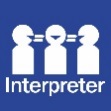 If English is not your first language and you need the Translating and Interpreting Service (TIS), 
please call 13 14 50.For further accessibility information, visit: www.health.act.gov.au/accessibilitywww.health.act.gov.au | Phone: 132281 www.health.act.gov.au | Phone: 132281 © Australian Capital Territory, Canberra October 2021© Australian Capital Territory, Canberra October 2021